Белорусско-Российский университет принял участие в                                Международной промышленной выставке                                       «International Trade and Industry Fair»Белорусско-Российский университет принял участие в разделе научно-технических и инновационных разработок на Международной промышленной выставке «International Trade and Industry Fair», которая проходила  с 16 по 18 ноября 2021г. в Пакистане (г. Карачи).Белорусско-Российский университет представил на международной выставке следующие разработки ученых университета:• Электронные системы управления и диагностирования гидромеханических передач мобильных машин (разработчик д-р техн. наук, проф. Тарасик В.П.);• Системы управления на основе технологии виртуальных приборов (разработчики – канд. техн. наук, доц. Болотов С.В., Герасименко Н.В., Курлович И.В.);• Информационно-измерительный комплекс для исследования и контроля процессов дуговой сварки (разработчик канд. техн. наук, доц. Болотов С.В.,);• Дисковый тормозной механизм с механическим приводом (разработчики – д-р техн. наук, проф. Сазонов И.С., канд. техн. наук, доц. Мельников А.С., д-р техн. наук, проф. Ким В.А.);• Технология дуговой сварки конструкционных сталей с двухструйной коаксиальной подачей компонентов защитной газовой среды (разработчики – канд. техн. наук, доц. Коротеев А.О., д-р техн. наук, проф. Куликов В.П.);• Асинхронный энергосберегающий электропривод в мехатронном исполнении (разработчики – канд. техн. наук, доц. Леневский Г.С., Капитонов О.А., Третьяков А.С.);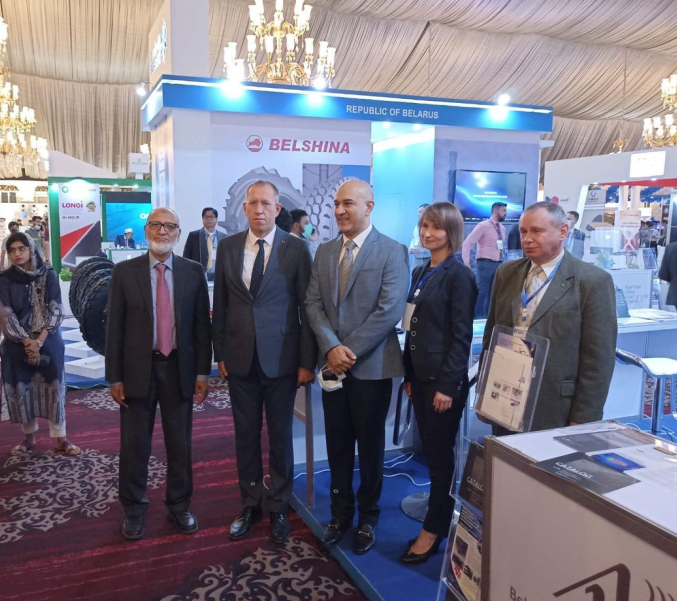 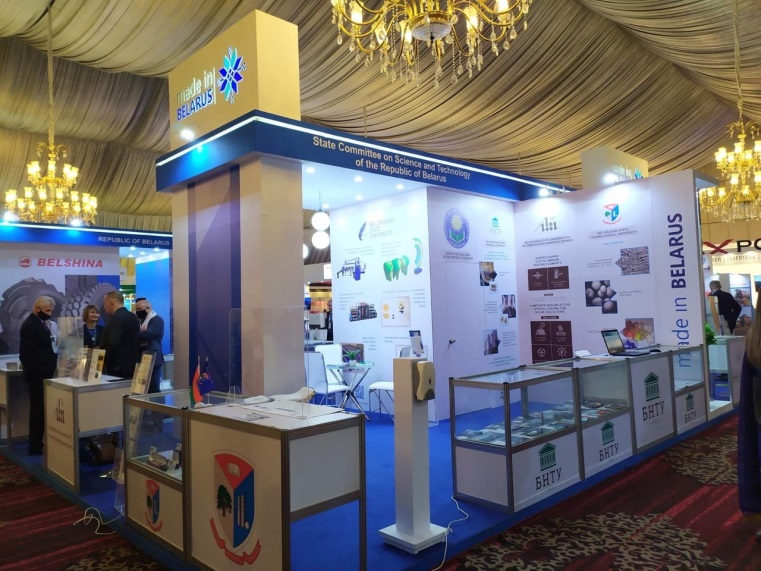 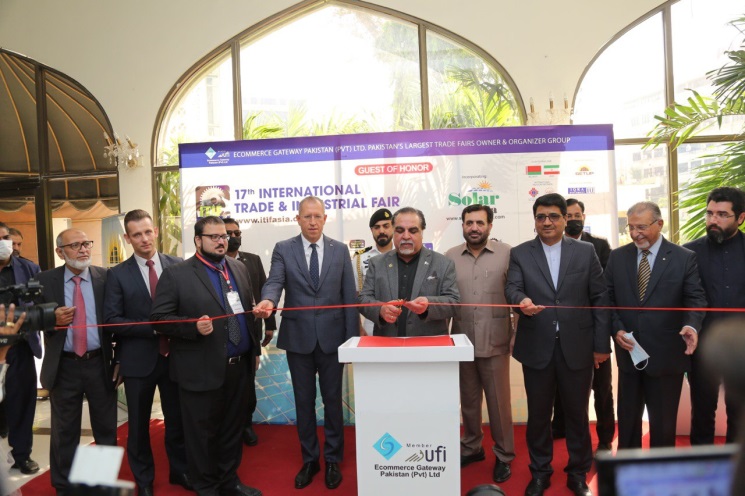 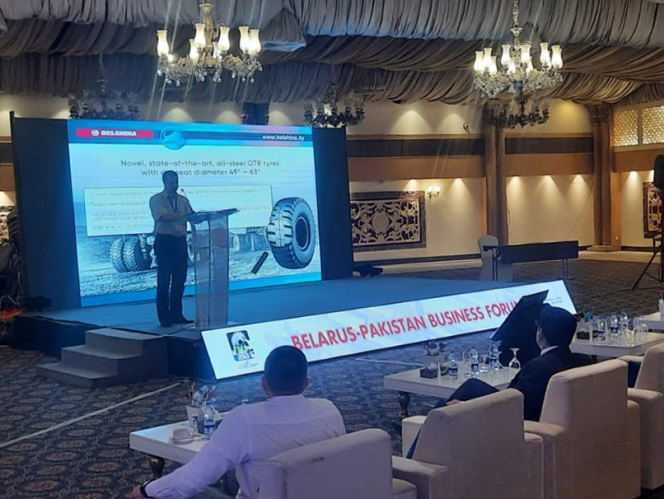     Справочно. International Trade and Industry Fair является крупнейшим выставочным мероприятием региона для демонстрации техники и оборудования. Традиционно событие собирает более 300 участников и 25000 посетителей на территории площадью 8850 кв. м. 